БІЛОЦЕРКІВСЬКА МІСЬКА РАДА	КИЇВСЬКОЇ ОБЛАСТІ	Р І Ш Е Н Н Явід 17 лютого 2022 року                                                             		№ 2623-26-VIIIПро розгляд заяви про надання дозволу на розроблення технічної документації із землеустрою щодо встановлення меж частини земельної ділянки, на яку поширюється право сервітуту Товариству з обмеженою відповідальністю «Кегичівське»Розглянувши подання постійної комісії з питань земельних відносин та земельного кадастру, планування території, будівництва, архітектури, охорони пам’яток, історичного середовища до міського голови від 14 січня 2022 року №04/02-17, протокол постійної комісії з питань  земельних відносин та земельного кадастру, планування території, будівництва, архітектури, охорони пам’яток, історичного середовища від 29 грудня 2021 року №42, заяву Товариства з обмеженою відповідальністю «Кегичівське» від 20 грудня 2021 року №15.1-07/6399 та додані до заяви документи, відповідно до статей 12, 79-1, 98-102, 122, 123, 124-1 Земельного кодексу України, ст. 55-1 Закону України «Про землеустрій», ст. 24 Закону України «Про регулювання містобудівної діяльності», п. 34 ч. 1 ст. 26 Закону України «Про місцеве самоврядування в Україні», Порядку розміщення тимчасових споруд для провадження підприємницької діяльності, затвердженого наказом Міністерства регіонального розвитку, будівництва та житлово-комунального господарства України від 21 жовтня 2011 року №244, рішення Білоцерківської міської ради від 20 серпня 2015 року №1552-78-VI «Про затвердження Порядку розміщення тимчасових споруд для провадження підприємницької діяльності в м.Біла Церква», рішення Білоцерківської міської ради від 03 листопада 2016 року №319-18-VІІ «Про затвердження Генерального плану міста Біла Церква»,  міська рада вирішила: 1.Відмовити в наданні дозволу на розроблення технічної документації  із землеустрою щодо встановлення меж частини земельної ділянки, на яку поширюється право сервітуту для розміщення тимчасової споруди для провадження підприємницької діяльності Товариству з обмеженою відповідальністю «Кегичівське» площею 0,0030 га  від загальної площі 0,3188 га з кадастровим номером: 3210300000:07:004:0024 за адресою: вулиця Леваневського, в районі житлового будинку № 59 та вулиці Митрофанова, в районі житлового будинку № 9 місто Біла Церква, Білоцерківський район за рахунок земель населеного пункту міста Біла Церква відповідно до вимог:- ч.1 ст.124-1 Земельного кодексу України до клопотання про встановлення земельного сервітуту додається також технічна документація із землеустрою щодо встановлення меж частини земельної ділянки, на яку поширюється право суборенди, сервітуту, що розробляється без одержання дозволу на її розроблення (у разі встановлення земельного сервітуту щодо сформованої земельної ділянки) у зв’язку з тим, що земельна ділянка входить до складу сформованої земельної ділянки площею 0,3188 га з кадастровим номером: 3210300000:07:004:0024, а до заяви не додана технічна документація із землеустрою щодо встановлення меж земельної ділянки, на яку поширюється право сервітуту;- підпункту 2.29 пункту 2 Розділу ІІ Порядку розміщення тимчасових споруд для провадження підприємницької діяльності, затвердженого наказом Міністерства регіонального розвитку, будівництва та житлово-комунального господарства України від 21 жовтня 2011 року №244 «Про затвердження Порядку розміщення тимчасових споруд для провадження підприємницької діяльності» у разі закінчення строку дії, анулювання паспорта прив'язки ТС, самовільного встановлення ТС така ТС підлягає демонтажу.2.Контроль за виконанням цього рішення покласти на постійну комісію з питань  земельних відносин та земельного кадастру, планування території, будівництва, архітектури, охорони пам’яток, історичного середовища. Міський голова                                                                                           Геннадій ДИКИЙ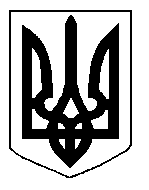 